c 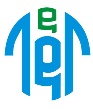 ތ. އަތޮޅު ތަޢުލީމީ މަރުކަޒުތ. ތިމަރަފުށި ، ދިވެހިރާއްޖެ                                                                                           	                                                     ނަންބަރު: GS04 / IU / 2021/06    އިޢުލާނުމަޤާމުގެ ޝަރުތުތައް:ދިވެހިރާއްޖޭގެ ޤައުމީ ސަނަދުތަކުގެ އޮނިގަނޑުގެ ލެވެލް 1 ގެ ސަނަދެއް ޙާޞިލްކޮށްފައިވުން ނުވަތަ ގްރޭޑް 6 ނިންމާފައިވުން .            24 ރަޖަބު 1442            08 މާރިޗް 2021މަޤާމް:މަޤާމް:މަސައްކަތުމަޤާމުގެ ނަންބަރ:މަޤާމުގެ ނަންބަރ:J-211525ބޭނުންވާ އަދަދު:ބޭނުންވާ އަދަދު:01މަޤާމުގެ ގިންތި:މަޤާމުގެ ގިންތި:ދާއިމީމަޤާމުގެ ރޭންކް:މަޤާމުގެ ރޭންކް:އެސް. އެސް. 1މަޤާމުގެ ކްލެސިފިކޭޝަން:މަޤާމުގެ ކްލެސިފިކޭޝަން:ސަޕޯޓް ސްޓާފް ގްރޭޑް 1ވަޒީފާ އަދާކުރަން ޖެހޭ ތަން:ވަޒީފާ އަދާކުރަން ޖެހޭ ތަން:ތ. އަތޮޅު ތަޢުލީމީ މަރުކަޒު / ތ. ތިމަރަފުށިމުސާރަ:މުސާރަ:3100.00 ރުފިޔާ      ސަރވިސް އެލަވަންސް:ސަރވިސް އެލަވަންސް:1000.00 ރުފިޔާ އެހެނިހެން އެލަވަންސް:  އެހެނިހެން އެލަވަންސް:  އެހެނިހެން އެލަވަންސް: 01. ސަޕޯޓިންގ ކޯ އެލަވަންސް ގެ ގޮތުގައި 1200.00 ރުފިޔާ02. ދިވެހިރާއްޖޭގެ ޕެންޝަނާބެހޭ ޤާނޫނުގެ ދަށުން ލިބިދެވޭ ޕެންޝަން ކޮންޓްރިބިއުޝަން.03. ސިވިލްސަރވިސްގެ މުވައްޒަފުންނަށް ހަމަޖެހިފައިވާ އުސޫލުން އިތުރުގަޑީގެ ފައިސާ.01. ސަޕޯޓިންގ ކޯ އެލަވަންސް ގެ ގޮތުގައި 1200.00 ރުފިޔާ02. ދިވެހިރާއްޖޭގެ ޕެންޝަނާބެހޭ ޤާނޫނުގެ ދަށުން ލިބިދެވޭ ޕެންޝަން ކޮންޓްރިބިއުޝަން.03. ސިވިލްސަރވިސްގެ މުވައްޒަފުންނަށް ހަމަޖެހިފައިވާ އުސޫލުން އިތުރުގަޑީގެ ފައިސާ.01. ސަޕޯޓިންގ ކޯ އެލަވަންސް ގެ ގޮތުގައި 1200.00 ރުފިޔާ02. ދިވެހިރާއްޖޭގެ ޕެންޝަނާބެހޭ ޤާނޫނުގެ ދަށުން ލިބިދެވޭ ޕެންޝަން ކޮންޓްރިބިއުޝަން.03. ސިވިލްސަރވިސްގެ މުވައްޒަފުންނަށް ހަމަޖެހިފައިވާ އުސޫލުން އިތުރުގަޑީގެ ފައިސާ. މަޤާމުގެ މައިގަނޑު މަސްއޫލިއްޔަތުތަކާއި ވާޖިބުތައް:މުވައްޒަދުވާލަކު އެއްފަހަރު ކުރަންޖެހޭ ކަންތައްކަނޑައެޅިފައިވާ ގަޑީގައި ޑިއުޓީ ކުރުން. ޙަވާލުކުރެވިފައިވާ ކުލާސްތަކުގެ ތަޅުންގަނޑާއި ޑެސްކުތައް ފޮޅައި ސާފުކޮށް ފާރުގައާއި ޑެސްކުގައި ނުވަތަ ބޯޑުގައި ކުރަހާފައިވާނަމަ ކުރަހާފައިވާ ތަކެތި ސާފުކުރުން އަދި ތަށި މުށި ޖަހާފައިވާ ކްލާހެއް ސާފުކުރާނަމަ  ދުވާލަކު  އެއްފަހަރު މޮޕް  އަޅާ  ސާފު ކުރުން ގޯތިތެރެއާއި މަގުމަތީން ޙަވާލުކުރެވިފައިވާ ސަރަޙައްދުގެ ކުނިނަގާ ވިނަނޮޅާ ސާފުކޮށް ބެލެހެއްޓުން. ސްކޫލް އޮފީސް، ސްޓާފްރޫމު، އެކަޑަމިކް ސެކްޝަން، ކޮމްޕިއުޓަރ ލެބް، ލައިބްރަރީ އަދި ފާޚާނާ ތެރެއިން ޙަވާލުކުރެވިފައިވާ ތަންތަނާއި އެތަންތާގެ އެތެރޭގައި ހިމެނޭ އެންމެހައި ތަކެތި ހިރަފުސްފޮޅައި ސާފުކުރުން. ގޯތިތެރެއަށް ފެންޖަހައި ގަސްތަކަށް ފެންދިނުން. އެމީހެއްގެ ޑިއުޓީގައި އޮފީހާއި ސްޓާފްރޫމްގައި ފެންލާންޖެހޭ ކޫލަރުތައް ބޯފެން އަޅާފައި ބެހެއްޓުން.ކުނިއުކާލާއިރު އެއްވެސް ލިޔެކިޔުމެއް އުކާލައިގެން ނުވާނެއެވެ. އެފަދަ ތަކެތި ނައްތާލަންވާނީ އަންދައިގެންނެވެ.އެމީހެއްގެ ޑިއުޓީގައި ސެޝަން ނިމުން ދިދަތިރިކޮށް ރައްކާކުރުން.ހަފްތާއަކު އެއްފަހަރު ކުރަންޖެހޭ ކަންތައް ޙަވާލުކުރެވިފައިވާ ކުލާސްތަކާއި އެހެނިހެން ތަންތާގެ ދޮރުތަކާއި ، ދޮރުފަތްތަކާއި ބިއްލޫރިތަކާއި ފަންކާތައް ސާފުކުރުން. އަދި ފެންފޮތި ލައި ސާފްކުރަންޖެހޭ ތަންތަން އެގޮތަށް ސާފުކުރުން. ބިއްލޫރި ސާފުކުރަންވާނީ ސާފުކުރަން ބޭނުން ކުރާ ކެމިކަލް ބޭނުން ކޮށްގެންނެވެ. ޙަވާލުކުރެވިފައިވާ ކުލާސްތަކުގެ ޑެސްކުތައް ޗެކްކޮށް މަރާމާތަށް ބޭނުންވާ ތަކެތި ފައިސާއާ ބެހޭ ވެރިއަކަށް އެކަމުގެ މަޢުލޫމާތު ދިނުން ޓާމަކު އެއްފަހަރު ކުރަންޖެހޭ ކަންތައްޙަވާލުކުރެވިފައިވާ ކުލާސްތަކުގެ މަކުނުވާތައް ފޮޅުން ޙަވާލުކުރެވިފައިވާ ކުލާސްތަކުގެ ތަޅުންގަނޑު ފެންޖަހާ ދޮވެސާފުކުރުން އެހެނިހެން ކަންތައް ޑިއުޓީގައި ސްޕަވައިޒަރުން އަންގަވާ ކަންތައް ކުރުން ރަސްމީ ގަޑިތައް ފިޔަވާ ސްކޫލުގައި ހިންގާ އެހެނިހެން ކަންކަމުގައި އަނގައިފިނަމަ ކަނޑައެޅިފައިވާ ގަޑިތަކަށް ޙާޟިރުވުން.ތަނުގައި ހުންނަ ވަސީލަތްތަކާއި ތަކެތި ހެޔޮ ގޮތުގައި ބޭނުން ކުރެއްވުމާއި އެތަކެއްޗަށް ގެއްލުމެއް ނުދީ ބެލެހެއްޓުން.ޒަރޫރީ ބޭނުމެއް ދިމާވެގެން ބޭރަށް ދުރުވާން ޖެހިއްޖެ ޙާލަތެއްގައި ޙަވާލުވެ ހުންނަވާ  އެޑްމިނިސްޓްރޭޓިވް އޮފިސަރު މެދުވެރިކޮށް އިސްވެރިޔާއަށް ދެންނެވުމަށްފަހު ހުއްދަ ހޯދައި ބޭރަށް ދުރުވާ ފޮތުގައި ބޭރަށް ދުރުވާ ސަބަބު ބަޔާންކުރައްވައި ލިޔުއްވައި ސޮއިކުރެއްވުމަށްފަހު ނޫނީ ބޭރަށް ނުދުރުވުން.ރަސްމީ ގަޑީގައި މަސައްކަތް ނިންމުމަށް ވީހާވެސް ބޮޑަށް މަސައްކަތްކުރުން އަދި ޙަވާލުކުރެވިފައިވާ މަސައްކަތް ރަސްމީގަޑީގައި ކޮށްގެން ނުނިމޭ މަސައްކަތާއި ބެހޭ މައުލޫމާތު އޮފީހަށް ދިނުން.ހޯލް އެތުރުމަކީ ސަޕޯޓް ސްޓާފުން ކުރަންޖެހޭ ކަމަކަށް ވާތީ ހޯލް އެތުރުމުގައި ޢަމަލީގޮތުން ބައިވެރިވެ މަސައްކަތްކުރުން.މަސައްކަތު މުވައްޒަފެއް ސަލާމުގައި ހުންނަ ދުވަހެއްނަމަ އޭނާ ކުރަންޖެހޭ މަސައްކަތްތައް ކަޑައެޅިފައިވާ އުޞޫލުން ކުރުން.ސްކޫލުގެ މަސައްކަތަށް ނުކުންނަން ޖެހޭ ދުވަސްތަކުގައި ސްކޫލު ފިޔަވައި އެހެންތަނަކުން އިންތިޒާމްކުރާ ޙަރަކާތެއްގައި ބައިވެރިވެ ޙަރަކާތްތެރިވާން ތިޔަ މުވައްޒަފަށް ދެންނެވިއްޖެނަމަ، އެފަރާތަކުން ސްކޫލަށް އެކަން ރަސްމީގޮތުން ދަންނަވައި ހުއްދަ ހޯދުމުން ނޫނީ އެފަދަ ޙަރަކާތްތަކުގައި ބައިވެރިނުވުން.އިސްވެދިޔަ ކަންތައްތަކުގެ އިތުރަށް ޚާއްޞަގޮތެއްގައި ހަވާލުކުރެވޭ އާއްމުގޮތެއްގައި ދިމާނުވާޒާތުގެ ބޮޑެތި މަސައްކަތްތަކުގައި، އަދި ކުއްލިގޮތެއްގައި ހަވާލުކުރެވޭ އަވަސް ކަންތައްތަކުގައި ވެރިން އަންގަވާގޮތުގެމަތިން، ފަރުވާތެރިކަމާއިއެކު ބަރާބަރަށް ޢަމަލުކުރުން.މުވައްޒަދުވާލަކު އެއްފަހަރު ކުރަންޖެހޭ ކަންތައްކަނޑައެޅިފައިވާ ގަޑީގައި ޑިއުޓީ ކުރުން. ޙަވާލުކުރެވިފައިވާ ކުލާސްތަކުގެ ތަޅުންގަނޑާއި ޑެސްކުތައް ފޮޅައި ސާފުކޮށް ފާރުގައާއި ޑެސްކުގައި ނުވަތަ ބޯޑުގައި ކުރަހާފައިވާނަމަ ކުރަހާފައިވާ ތަކެތި ސާފުކުރުން އަދި ތަށި މުށި ޖަހާފައިވާ ކްލާހެއް ސާފުކުރާނަމަ  ދުވާލަކު  އެއްފަހަރު މޮޕް  އަޅާ  ސާފު ކުރުން ގޯތިތެރެއާއި މަގުމަތީން ޙަވާލުކުރެވިފައިވާ ސަރަޙައްދުގެ ކުނިނަގާ ވިނަނޮޅާ ސާފުކޮށް ބެލެހެއްޓުން. ސްކޫލް އޮފީސް، ސްޓާފްރޫމު، އެކަޑަމިކް ސެކްޝަން، ކޮމްޕިއުޓަރ ލެބް، ލައިބްރަރީ އަދި ފާޚާނާ ތެރެއިން ޙަވާލުކުރެވިފައިވާ ތަންތަނާއި އެތަންތާގެ އެތެރޭގައި ހިމެނޭ އެންމެހައި ތަކެތި ހިރަފުސްފޮޅައި ސާފުކުރުން. ގޯތިތެރެއަށް ފެންޖަހައި ގަސްތަކަށް ފެންދިނުން. އެމީހެއްގެ ޑިއުޓީގައި އޮފީހާއި ސްޓާފްރޫމްގައި ފެންލާންޖެހޭ ކޫލަރުތައް ބޯފެން އަޅާފައި ބެހެއްޓުން.ކުނިއުކާލާއިރު އެއްވެސް ލިޔެކިޔުމެއް އުކާލައިގެން ނުވާނެއެވެ. އެފަދަ ތަކެތި ނައްތާލަންވާނީ އަންދައިގެންނެވެ.އެމީހެއްގެ ޑިއުޓީގައި ސެޝަން ނިމުން ދިދަތިރިކޮށް ރައްކާކުރުން.ހަފްތާއަކު އެއްފަހަރު ކުރަންޖެހޭ ކަންތައް ޙަވާލުކުރެވިފައިވާ ކުލާސްތަކާއި އެހެނިހެން ތަންތާގެ ދޮރުތަކާއި ، ދޮރުފަތްތަކާއި ބިއްލޫރިތަކާއި ފަންކާތައް ސާފުކުރުން. އަދި ފެންފޮތި ލައި ސާފްކުރަންޖެހޭ ތަންތަން އެގޮތަށް ސާފުކުރުން. ބިއްލޫރި ސާފުކުރަންވާނީ ސާފުކުރަން ބޭނުން ކުރާ ކެމިކަލް ބޭނުން ކޮށްގެންނެވެ. ޙަވާލުކުރެވިފައިވާ ކުލާސްތަކުގެ ޑެސްކުތައް ޗެކްކޮށް މަރާމާތަށް ބޭނުންވާ ތަކެތި ފައިސާއާ ބެހޭ ވެރިއަކަށް އެކަމުގެ މަޢުލޫމާތު ދިނުން ޓާމަކު އެއްފަހަރު ކުރަންޖެހޭ ކަންތައްޙަވާލުކުރެވިފައިވާ ކުލާސްތަކުގެ މަކުނުވާތައް ފޮޅުން ޙަވާލުކުރެވިފައިވާ ކުލާސްތަކުގެ ތަޅުންގަނޑު ފެންޖަހާ ދޮވެސާފުކުރުން އެހެނިހެން ކަންތައް ޑިއުޓީގައި ސްޕަވައިޒަރުން އަންގަވާ ކަންތައް ކުރުން ރަސްމީ ގަޑިތައް ފިޔަވާ ސްކޫލުގައި ހިންގާ އެހެނިހެން ކަންކަމުގައި އަނގައިފިނަމަ ކަނޑައެޅިފައިވާ ގަޑިތަކަށް ޙާޟިރުވުން.ތަނުގައި ހުންނަ ވަސީލަތްތަކާއި ތަކެތި ހެޔޮ ގޮތުގައި ބޭނުން ކުރެއްވުމާއި އެތަކެއްޗަށް ގެއްލުމެއް ނުދީ ބެލެހެއްޓުން.ޒަރޫރީ ބޭނުމެއް ދިމާވެގެން ބޭރަށް ދުރުވާން ޖެހިއްޖެ ޙާލަތެއްގައި ޙަވާލުވެ ހުންނަވާ  އެޑްމިނިސްޓްރޭޓިވް އޮފިސަރު މެދުވެރިކޮށް އިސްވެރިޔާއަށް ދެންނެވުމަށްފަހު ހުއްދަ ހޯދައި ބޭރަށް ދުރުވާ ފޮތުގައި ބޭރަށް ދުރުވާ ސަބަބު ބަޔާންކުރައްވައި ލިޔުއްވައި ސޮއިކުރެއްވުމަށްފަހު ނޫނީ ބޭރަށް ނުދުރުވުން.ރަސްމީ ގަޑީގައި މަސައްކަތް ނިންމުމަށް ވީހާވެސް ބޮޑަށް މަސައްކަތްކުރުން އަދި ޙަވާލުކުރެވިފައިވާ މަސައްކަތް ރަސްމީގަޑީގައި ކޮށްގެން ނުނިމޭ މަސައްކަތާއި ބެހޭ މައުލޫމާތު އޮފީހަށް ދިނުން.ހޯލް އެތުރުމަކީ ސަޕޯޓް ސްޓާފުން ކުރަންޖެހޭ ކަމަކަށް ވާތީ ހޯލް އެތުރުމުގައި ޢަމަލީގޮތުން ބައިވެރިވެ މަސައްކަތްކުރުން.މަސައްކަތު މުވައްޒަފެއް ސަލާމުގައި ހުންނަ ދުވަހެއްނަމަ އޭނާ ކުރަންޖެހޭ މަސައްކަތްތައް ކަޑައެޅިފައިވާ އުޞޫލުން ކުރުން.ސްކޫލުގެ މަސައްކަތަށް ނުކުންނަން ޖެހޭ ދުވަސްތަކުގައި ސްކޫލު ފިޔަވައި އެހެންތަނަކުން އިންތިޒާމްކުރާ ޙަރަކާތެއްގައި ބައިވެރިވެ ޙަރަކާތްތެރިވާން ތިޔަ މުވައްޒަފަށް ދެންނެވިއްޖެނަމަ، އެފަރާތަކުން ސްކޫލަށް އެކަން ރަސްމީގޮތުން ދަންނަވައި ހުއްދަ ހޯދުމުން ނޫނީ އެފަދަ ޙަރަކާތްތަކުގައި ބައިވެރިނުވުން.އިސްވެދިޔަ ކަންތައްތަކުގެ އިތުރަށް ޚާއްޞަގޮތެއްގައި ހަވާލުކުރެވޭ އާއްމުގޮތެއްގައި ދިމާނުވާޒާތުގެ ބޮޑެތި މަސައްކަތްތަކުގައި، އަދި ކުއްލިގޮތެއްގައި ހަވާލުކުރެވޭ އަވަސް ކަންތައްތަކުގައި ވެރިން އަންގަވާގޮތުގެމަތިން، ފަރުވާތެރިކަމާއިއެކު ބަރާބަރަށް ޢަމަލުކުރުން.ވަޒީފާއަށް އެންމެ ޤާބިލުފަރާތެއް ހޮވުމަށް ބެލޭނެ ކަންތައްތައް- ހާސިލުކޮށްފައިވާ ތަޢުލީމާއި ތަމްރީނަށް ބަލައިގެން- މަސައްކަތުގެ ދާއިރާއިން ލިބިފައިވާ ތަޖުރިބާއަށް ބަލައިގެން- ގާބިލުކަން ކަށަވަރުކުރުމަށް އިންޓަރވިއުކޮށްގެންހުށަހަޅަންޖެހޭ ލިޔުންތައް:ފުރިހަމަ ކޮށްފައިވާ ސިވިލް ސަރވިސްގެ ވަޒީފާއަށް އެދޭ ފޯމު (މި ފޯމު ސިވިލް ސަރވިސްކޮމިޝަނުގެވެބްސައިޓުން http://www.csc.gov.mv/download/2249  އަދި އިދާރާގެ ވެބްސައިޓުންނާއި ކައުންޓަރުން ލިބެންހުންނާނެއެވެ.)ވަޒީފާއަށް އެދޭ ފަރާތުގެ ވަނަވަރު (ގުޅޭނެ ފޯނު ނަންބަރާއި އީމެއިލް އެޑްރެސް ހިމެނޭގޮތަށް)ވަޒީފާއަށް އެދޭ ފަރާތުގެ ދިވެހި ރައްޔިތެއްކަން އަންގައިދޭ، މުއްދަތު ހަމަނުވާ، ކާޑުގެ ދެފުށުގެ ލިޔުންތައް ފެންނަ، ލިޔެފައިވާ ލިޔުންތައް ކިޔަން އެނގޭ ފަދަ ކޮޕީއެއް.  ސިވިލް ސަރވިސްއަށް / ސަރުކާރަށް ޚިދުމަތްކުރުމުގެ އެއްބަސްވުމެއް އޮތް މުވައްޒަފުން ކުރިމަތިލާ މަޤާމަށް ހޮވިއްޖެ ނަމަ، އަދާކުރަމުންދާ ވަޒީފާއިން ވީއްލުމާމެދު އިއުތިރާޒެއްނެތްކަމަށް، ވަޒީފާ އަދާކުރާ އޮފީހުން ދޫކޮށްފައިވާ ލިޔުން.ލިބިފައިވާ ތަޢުލީމީ ސެޓުފިކެޓުތަކުގެ ކޮޕީ؛ (ހ)    މޯލްޑިވްސް ކޮލިފިކޭޝަން އޮތޯރިޓީން ފެންވަރު/ލެވަލް ކަނޑައަޅާފައިވާ، ރާއްޖެއިން ބޭރުގެ މަތީ ތަޢުލީމުދޭ މަރުކަޒަކުން ދޫކޮށްފައިވާ ތަޢުލީމީ ސެޓުފިކެޓުތަކާއި ޓްރާންސްކްރިޕްޓް؛ ނުވަތަ ކޯސް ފުރިހަމަ ކުރިކަމުގެ ލިޔުމާއެކު ކޯހުން ލިބޭ ސެޓުފިކެޓު ވަކި ފެންވަރެއްގައި ޤަބޫލު ކުރެވޭނެކަމަށް މޯލްޑިވްސް ކޮލިފިކޭޝަންސް އޮތޯރިޓީން ދޫކޮށްފައިވާ ލިޔުމުގެ ކޮޕީ އަދި ޓްރާންސްކްރިޕްޓްގެ ކޮޕީ. (ށ)  މަތީ ތައުލީމު ދޭ، ރާއްޖޭގެ މަރުކަޒަކުން ދޫކޮށްފައިވާ ތައުލީމީ ސެޓުފިކެޓުތަކާއި ޓްރާންސްކްރިޕްޓްގެ ކޮޕީ؛ ނުވަތަ ކޯސް ފުރިހަމަކުރިކަމުގެ ލިޔުމާއި ޓްރާންސްކްރިޕްޓްގެ ކޮޕީ.ވަޒީފާގެ މަސައްކަތުގެ ދާއިރާއާ ގުޅޭ ކުރު މުއްދަތުގެ ކޯސްތަކާއި ތަމްރީނު ސެޓުފިކެޓުތަކުގެ ކޮޕީ. ސިވިލް ސަރވިސްގެ ވަޒީފާއަށް ވަނުމަށް ދެވޭ އިމްތިޙާނު ފުރިހަމަކޮށް ސެޓްފިކެޓް ލިބިފައިވާ ނަމަ، އެ ސެޓުފިކެޓްގެ ކޮޕީ.  މަސައްކަތުގެ ތަޖުރިބާގެ ލިޔުންތަކުގެ ކޮޕީ:   (ހ)   ސިވިލް ސަރވިސްގެ ވަޒީފާއެއްގައި، ދައުލަތުގެ މުއައްސަސާއެއްގައި، ސަރުކާރު ހިއްސާވާ ކުންފުންޏެއްގައި ނުވަތަ ޤައުމީ ނުވަތަ ބައިނަލްއަޤުވާމީ ޖަމްޢިއްޔާ/ ޖަމާއަތެއްގައި ވަޒީފާ އަދާކޮށްފައިވާ ނަމަ، އަދާކޮށްފައިވާ ވަޒީފާ، އަދި ވަޒީފާގެ މުއްދަތާއި، ވަޒީފާގެ މަސްއޫލިއްޔަތު (އެއް އިދާރާއެއްގެ ތަފާތު މަޤާމުތަކުގައި ވަޒީފާ އަދާކޮށްފައިވީނަމަވެސް) ވަކިވަކިން ބަޔާންކޮށް އެ އޮފީހަކުން ދޫކޮށްފައިވާ ލިޔުން. (ށ)    އަމިއްލަ ކުންފުންޏެއް ނުވަތަ އަމިއްލަ އިދާރާއެއްގައި ވަޒީފާ އަދާކޮށްފައިވާ ނަމަ އަދާކޮށްފައިވާ ވަޒީފާ، ވަޒީފާ އަދާކުރި މުއްދަތާއި، ވަޒީފާގެ މަސްއޫލިއްޔަތުތައް (އެއް އިދާރާއެއްގެ ތަފާތު މަޤާމުތަކުގައި ވަޒީފާ އަދާކޮށްފައިވީނަމަވެސް) ވަކިވަކިން ބަޔާންކޮށްފައިވާ އަދި މަސައްކަތްކޮށްފައިވާ ތަނުގެ މުވައްޒަފުންގެ އަދަދު ބަޔާންކޮށް އެ އޮފީހަކުން ދޫކޮށްފައިވާ ލިޔުން؛ ނުވަތަ ވަޒީފާ އަދާކުރިގޮތް އަންގައިދޭ ރެފަރެންސް ޗެކް ފޯމު. (ނ)   ދައުލަތުގެ އިދާރާތަކާއި ސަރުކާރު ހިއްސާވާ ކުންފުނިތަކުގެ ތެރެއިން އުވާލާފައިވާ ތަންތަނުގައި މަސައްކަތްކޮށްފައިވާ ނަމަ،  އަދާކޮށްފައިވާ ވަޒީފާ، އަދި ވަޒީފާގެ މުއްދަތާއި، ވަޒީފާގެ މަސްއޫލިއްޔަތު (އެއް އިދާރާއެއްގެ ތަފާތު މަޤާމުތަކުގައި ވަޒީފާ އަދާކޮށްފައިވީނަމަވެސް) ވަކިވަކިން ބަޔާންކޮށް އެ އޮފީހަކުން ދޫކޮށްފައިވާ ލިޔުން ނުވަތަ ވަޒީފާ އަދާކުރިގޮތް އަންގައިދޭ ރެފަރެންސް ޗެކް ފޯމު.(ރ)  ޤައުމީ ނުވަތަ ބައިނަލްއަޤުވާމީ ޖަމްއިއްޔާ/ޖަމާއަތެއްގައި މަސައްކަތް ކޮށްފައިވާނަމަ، އަދާކޮށްފައިވާ ވަޒީފާ، އަދި ވަޒީފާ އަދާކުރި މުއްދަތާއި، ވަޒީފާގެ މަސްއޫލިއްޔަތުތައް (އެއް އިދާރާއެއްގެ ތަފާތު މަޤާމުތަކުގައި ވަޒީފާ އަދާކޮށްފައިވީނަމަވެސް) ވަކިވަކިން ބަޔާންކޮށް އެ ތަނަކުން ދޫކޮށްފައިވާ ލިޔުން އަދި އެ ޖަމްޢިއްޔާ/ޖަމާޢަތަކީ ހިނގަމުންދާ ޖަމްޢިއްޔާ/ޖަމާޢަތެއްކަން ބަޔާންކޮށް އެ ތަނަކުން ދޫކޮށްފައިވާ ލިޔުންމަޤާމަށް އެދެންވީގޮތާއި ސުންގަޑިމަޤާމަށް އެދި ހުށަހަޅަންޖެހޭ ތަކެތި ހުށަހަޅާނީ 15 މާރިޗް 2021 ވާ ހޯމަ ދުވަހު ގެ 14:00 ގެ ކުރިން، ތ. އަތޮޅު ތަޢުލީމީ މަރުކަޒުގެ އޮފީހަށެވެ. ވަޒީފާއަށް އެދޭ ފޯމާއި ލިޔުންތައް އީމެއިލް   admin@thaec.edu.mv  މެދުވެރިކޮށްވެސް ބަލައި ގަނެވޭނެއެވެ. އަދި އިޢުލާނުގެ ސުންގަޑި ހަމަވުމުގެ  ކުރިން ސަރުކާރުން އަލަށް ބަންދު ދުވަހެއް ކަނޑައަޅައިފިނަމަ، އެ ކަނޑައަޅާ ދުވަހުގެ އަދަދަށް ވަޒީފާއަށް އެދޭ ފޯމު ބަލައިގަނެވޭނެއެވެ. އިންޓަވިއު އޮންނާނެ ތަނާއި، މުއްދަތު:މި މަޤާމަށް މީހަކު ހޮވުމަށް ބޭއްވޭ އިންޓަވިއު   އޮންނާނީ، 16 މާރިޗް 2021 އާއި 18 މާރިޗް 2021 އާ ދެމެދު، ތ. އަތޮޅު ތަޢުލީމީމަރުކަޒުގައެވެ. މި އިންޓަރވިއު އޮންނާނެ ދުވަހާއި ގަޑި ކެންޑިޑޭޓުންނަށް ދުރާލާ އެންގޭނެއެވެ. ވުމާއި އެކު ވަޒީފާއަށް ކުރިމަތިލާ ފަރާތްތަކުން ، މަތީގައިވާ ތާރީޚްތަކުގައި އިންޓަރވިއުއަށް ހާޟިރުވުމަށް ތައްޔާރުވެ ތިއްބެވުން އެދެމެވެ. ޝޯޓްލިސްޓް ކުރުންމިވަޒީފާއަށް އެދި ހުށަހަޅާ ފަރާތްތަކުގެ ތެރެއިން ތަޢުލީމީ ފެންވަރާއި ތަޖުރިބާއަށް ބަލައި، ވަޒީފާއަށް ކުރިމަތިލާފައިވާ ފަރާތްތަކުގެ ތެރެއިން އެންމެ މަތިން މާކްސް ލިބޭ ފަރާތްތައް ޝޯޓްލިސްޓް ކުރެވޭނެއެވެ."ވަޒީފާއަށް ކުރިމަތިލީ ފަރާތްތަކަށް ޕޮއިންޓް ލިބުނު ގޮތުގެ ޝީޓް (A2 ފޯމު)" އާންމުކުރުންއިންޓަވިއު ބާއްވާތާ  ރަސްމީ ބަންދު ނޫން 5 ދުވަހުގެ ތެރޭގައި " ވަޒީފާއަށް ކުރިމަތިލީ ފަރާތްތަކަށް ޕޮއިންޓް ލިބުނު ގޮތުގެ ޝީޓް (A2 ފޯމު)" އާންމުކޮށް ފެންނާނެހެން މި އިދާރާގައި އަދި އިދާރާގެ ވެބްސައިޓްގައި އާންމުކުރެވޭނެއެވެ. ވަޒީފާއަށް ކުރިމަތިލީ ފަރާތްތަކަށް ޕޮއިންޓް ދެވިފައިވާ ގޮތާމެދު ޝަކުވާއެއް އޮތްނަމަ A2 ފޯމު އާންމު ކުރާދުވަހުން ފެށިގެން ރަސްމީ ބަންދު ނޫން 5 ދުވަހުގެ ތެރޭގައި އެ ޝަކުވާއެއް މި އިދާރާއަށް ހުށަހަޅަންވާނެއެވެ.މި އިޢުލާނާ ގުޅިގެން މަޢުލޫމާތު ސާފުކުރުމަށް ގުޅާނީ 6780015 އަށެވެ. އީ-މެއިލް ކުރާނީ admin@thaec.edu.mv  އަށެވެ. ސިވިލް ސަރވިސްގެ ވަޒީފާތަކަށް މީހުން ހޮވުމާއި ޢައްޔަނުކުރުމުގެ މިންގަނޑުތަކާއި އުޞޫލުތައް އަދި އެ އުޞޫލުތަކާ ގުޅުންހުރި އެންމެހާ ލިޔުންތައް ސިވިލް ސަރވިސް ކޮމިޝަނުގެ ވެބްސައިޓްގެ ޑައުންލޯޑްސްގެ "އައްޔަނުކުރުމުގެ އުޞޫލާގުޅޭ" (http://www.csc.gov.mv/dv/recruitment-usoolu) އިން ލިބެން ހުންނާނެއެވެ.